Groupe de travail du Traité de coopération en matière de brevets (PCT)Huitième sessionGenève, 26 – 29 mai 2015COORDINATION DE L’ASSISTANCE TECHNIQUE RELEVANT DU PCTDocument établi par le Bureau internationalActivités d’assistance technique relevant du PCTÀ sa cinquième session tenue en 2012, le groupe de travail est convenu que les projets d’assistance technique relative au PCT devraient faire l’objet d’un point ordinaire de l’ordre du jour de ses sessions futures (voir le paragraphe 20 du document PCT/WG/5/21).Le Bureau international a soumis au groupe de travail, à ses sixième et septième sessions, des documents contenant des informations sur les activités d’assistance technique relatives au PCT en faveur des pays en développement ayant une incidence directe sur l’utilisation du PCT, ainsi que les programmes de travail couvrant les activités prévues pour le reste des années concernées (documents PCT/WG/6/11 et PCT/WG/7/14).  Ces documents contenaient également des renseignements sur les activités d’assistance technique relatives au PCT menées sous la supervision d’autres organes de l’OMPI.Le présent document donne des informations sur les activités d’assistance technique relevant du PCT entreprises par le Bureau international en 2014 et jusqu’ici en 2015 et contient le programme de travail couvrant les activités prévues pour le reste de l’année 2015, concernant à la fois les activités d’assistance technique qui ont une incidence directe sur l’utilisation du PCT par les pays en développement et les activités d’assistance technique en rapport avec le PCT qui sont menées sous la supervision d’autres organes de l’OMPI.Activités d’assistance technique ayant une incidence directe sur l’utilisation du PCT par les pays en développementDes informations sur les activités qui ont une incidence directe sur l’utilisation du PCT par les pays en développement figurent dans les annexes du présent document;  les activités recensées sont celles dont un bénéficiaire au moins figure parmi les pays pouvant bénéficier de la réduction des taxes du PCT conformément au point 5 du barème de taxes du PCT entrant en vigueur le 1er juillet 2015.  L’annexe I contient une liste exhaustive de toutes ces activités d’assistance technique entreprises en 2014.  L’annexe II contient une liste des activités conduites à ce jour en 2015 ainsi que le programme de travail couvrant le reste de l’année.  Pour des informations supplémentaires sur la planification et l’exécution de cette assistance technique, voir les paragraphes 5 à 11 du document PCT/WG/6/11.Activités d’assistance technique du PCT menées sous la supervision d’autres organes de l’OMPIAinsi qu’il est expliqué aux paragraphes 12 et 13 du document PCT/WG/6/11, de nombreuses activités d’assistance technique relatives au développement des systèmes de brevets des pays en développement envisagées à l’article 51 du PCT et qui ne se limitent pas à des activités qui ont une incidence directe sur l’utilisation du PCT par les pays en développement sont menées sous la supervision d’autres organes de l’OMPI (en dehors du PCT), notamment le Comité du développement et de la propriété intellectuelle (CDIP), le Comité des normes de l’OMPI (CWS) et l’Assemblée générale de l’OMPI.L’énumération détaillée de toutes ces activités et tous ces projets dépasserait le cadre du présent document, mais le paragraphe suivant en donne quelques exemples.  De plus amples informations sur les projets dont il a été rendu compte au groupe de travail en 2013 et 2014 figurent au paragraphe 7 du document PCT/WG/7/14.Le projet du Plan d’action pour le développement DA_08_02 “Accès et appui aux bases de données spécialisées – Phase II” exécuté sous la supervision du CDIP a été inclus dans les rapports présentés au groupe de travail en 2013 et 2014.  À sa quatorzième session, en novembre 2014, le CDIP a examiné un rapport relatif à l’achèvement de ce projet (voir l’annexe VII du document CDIP/14/2), ainsi qu’un rapport d’évaluation externe (document CDIP/14/5).  Ce projet visait à stimuler l’innovation et la croissance économique en facilitant l’accès aux informations techniques dans les pays les moins avancés et les pays en développement par la création et le développement de centres d’appui à la technologie et à l’innovation (CATI).  La phase II avait pour objectif principal d’assurer la durabilité des CATI et leur capacité à fournir des services d’appui à la technologie et à l’innovation qui soient utiles et de qualité, ce qui comprenait l’amélioration de l’utilisation et la facilitation de l’accès aux bases de données spécialisées sur les brevets et la littérature non-brevet par l’entremise des programmes d’accès à l’information spécialisée en matière de brevets (ASPI) et d’accès à la recherche pour le développement et l’innovation (ARDI).  Ce projet a été intégré le 1er janvier 2014 aux activités ordinaires de l’OMPI menées au titre du programme 14 “Services d’accès à l’information et au savoir” dans le Secteur de l’infrastructure mondiale.Le projet DA_19_30_31_02 “Élaboration d’instruments permettant d’accéder à l’information en matière de brevets – Phase II” relevant du Plan d’action pour le développement et placé sous la supervision du CDIP a été inclus dans le rapport présenté au groupe de travail en 2014.  À sa quatorzième session, en novembre 2014, le CDIP a examiné un rapport relatif à l’achèvement de ce projet (voir l’annexe IX du document CDIP/14/2), ainsi qu’un rapport d’évaluation externe (document CDIP/14/6).  Ce projet visait à améliorer l’accès aux technologies divulguées dans les publications de brevet et la connaissance des tendances en matière de brevets et des modèles d’innovation dans certains domaines de la technique par l’élaboration de rapports panoramiques sur les brevets, ainsi que le renforcement des capacités fondé sur les pratiques et méthodes de recherche en matière de brevets recommandées dans ces domaines.  Ce projet a été intégré le 1er janvier 2014 aux activités ordinaires de l’OMPI menées au titre du programme 14 “Services d’accès à l’information et au savoir” dans le Secteur de l’infrastructure mondiale.Les activités d’assistance technique visant à développer et renforcer les institutions nationales et régionales de propriété intellectuelle grâce à la prestation de services en matière de modernisation, conduites au titre du programme 15 (“Solutions opérationnelles pour les offices de propriété intellectuelle”) sous la responsabilité du Secteur de l’infrastructure mondiale ont été portées à la connaissance du groupe de travail en 2013 et 2014.  Ce programme fournit des systèmes opérationnels aux offices et aux institutions nationales et régionales des pays en développement et des pays les moins avancés pour leur permettre de participer efficacement au système mondial de propriété intellectuelle.  Des informations plus détaillées sont disponibles sur le site Web consacré au programme d’assistance technique de l’OMPI à l’intention des offices de propriété industrielle, à l’adresse http://www.wipo.int/global_ip/fr/activities/technicalassistance/index.html.Les activités d’assistance technique visant à faciliter l’accès des offices de propriété intellectuelle des pays en développement à l’information en matière de brevets menées au titre du programme 14 (“Services d’accès à l’information et aux savoirs”) ont été portées à la connaissance du groupe de travail en 2013 et 2014.  Avec l’ajout des collections nationales de l’Allemagne et du Portugal et de la collection régionale de l’Organisation eurasienne des brevets en 2014, la base de données PATENTSCOPE contient désormais les collections de 39 offices nationaux et régionaux, soit 43 millions de documents de brevet dont 2,5 millions de demandes PCT publiées.  L’accès à cette base de données se fait maintenant par le biais du protocole de transfert crypté https, afin de sécuriser les services de recherche et de traduction en matière de brevets, et les utilisateurs ont à leur disposition, depuis mars 2015, trois outils de traduction en ligne différents, leur offrant un plus grand choix de combinaisons linguistiques.  En outre, l’onglet “documents” relatif aux demandes internationales a été actualisé en février 2015, et comprend désormais une nouvelle section intitulée “Documents relatifs à la recherche et à l’examen”, afin d’aider les utilisateurs à évaluer la brevetabilité de l’invention revendiquée.Les activités d’assistance technique visant à faciliter le dépôt des communications par voie électronique dans les pays les moins avancés, les pays en développement et les pays en transition, conformément au point 4 des déclarations communes de la Conférence diplomatique pour l’adoption du PLT, ont été portées à la connaissance du groupe de travail en 2013 et 2014.  Une version actualisée du compte rendu de ces activités a été examinée en dernier par l’Assemblée générale de l’OMPI en 2013 (voir le document WO/GA/43/15) et sera présentée à sa prochaine session ordinaire, en octobre 2015.On trouvera davantage d’informations générales sur les activités d’assistance technique conduites par l’OMPI en faveur des pays les moins avancés, des pays en développement et des pays en transition dans la base de données de l’OMPI sur l’assistance technique en matière de propriété intellectuelle (IP-TAD) à l’adresse www.wipo.int/tad/fr/.  Nombre des activités recensées dans la base de données sur l’assistance technique et dans le manuel visent à aider les pays à développer leur système de brevets.Fonctionnement du PCT en termes d’organisation de l’assistance technique en faveur des pays en développementÀ la septième session du groupe de travail, le Bureau international a fait le point sur les délibérations relatives à l’Étude extérieure sur l’assistance technique fournie par l’OMPI dans le domaine de la coopération pour le développement (CDIP/8/INF/1) (ci-après dénommée “étude extérieure”) et les documents connexes du Comité du développement et de la propriété intellectuelle (CDIP) (voir les paragraphes 9 à 11 du document PCT/WG/7/14 et le paragraphe 103 du rapport de la session, publié sous la cote PCT/WG/7/30).  Les délibérations sur cette question sont récapitulées comme suit aux paragraphes 36 et 37 du résumé présenté par le président (document PCT/WG/7/29) :“36.	Plusieurs délégations ont accueilli avec satisfaction le rapport du Bureau international sur les projets d’assistance technique, déclarant que les informations contenues dans ce document prouvaient que les programmes d’assistance technique relatifs au PCT faisaient partie intégrante des activités d’assistance technique plus larges menées par l’OMPI pour développer et améliorer le système du PCT.  Ces délégations ont fait valoir que l’assistance technique propre au PCT ne devrait pas être disjointe des autres formes d’assistance technique assurées par l’OMPI, pour que l’assistance technique soit envisagée et fournie de manière efficace et pour éviter la répétition et le chevauchement des programmes.  Le groupe de travail devrait donc continuer à surseoir à l’examen des suites à donner aux parties de la recommandation de la feuille de route du PCT concernant l’assistance technique en attendant les résultats des discussions sur l’étude extérieure et les documents connexes au sein du CDIP, comme convenu à la cinquième session du groupe de travail.“37.	Plusieurs autres délégations ont été d’avis que le groupe de travail devrait ouvrir les discussions sur l’assistance technique dans le cadre des recommandations de la feuille de route du PCT.  Ces délégations ont estimé que le groupe de travail avait pour mandat d’examiner l’assistance technique propre au PCT pour permettre aux pays en développement de bénéficier du système du PCT alors que le rôle du CDIP consistait à examiner la question de l’assistance technique d’une manière plus générale.  L’assistance technique propre au PCT et les questions plus générales traitées par le CDIP pouvaient donc être examinées séparément.  Ces délégations ont également mis en évidence l’absence de résultats dans les discussions du CDIP sur l’étude extérieure, qui pourrait retarder indéfiniment l’examen par le groupe de travail de la question de l’assistance technique relative au PCT et de la manière de l’améliorer pour renforcer davantage les capacités dans les pays en développement, par exemple au moyen de formations sur le long terme à l’intention des examinateurs de brevets.”Le CDIP a poursuivi ses délibérations sur la question de l’évaluation externe à ses quatorzième et quinzième sessions, tenues à Genève respectivement du 10 au 14 novembre 2014 et du 20 au 24 avril 2015.  Les détails relatifs aux délibérations de la quatorzième session figurent aux paragraphes 218 à 228 du projet de rapport (document CDIP/14/13 Prov.).  Le paragraphe 12 du résumé du président de ladite session résume comme suit le résultat des délibérations de la quinzième session :“12.	Le comité a examiné l’Étude extérieure sur l’assistance technique fournie par l’OMPI dans le domaine de la coopération pour le développement (documents CDIP/8/INF/1, CDIP/9/14, CDIP/9/15, CDIP/9/16 et CDIP/11/4).  Il a prié le Secrétariat d’actualiser la réponse de la direction contenue dans le document CDIP/9/14 et il a décidé de poursuivre l’examen du thème susmentionné, en s’aidant des éléments figurant dans la proposition de la délégation de l’Espagne, de toute autre proposition des États membres et de la réponse actualisée de la direction.”Le groupe de travail est invité à prendre note du contenu du présent document.[Les annexes suivent]ACTIVITÉS D’ASSISTANCE TECHNIQUE AYANT UNE INCIDENCE DIRECTE SUR L’UTILISATION DU PCT
(menées en 2014)La présente annexe contient une liste exhaustive des activités d’assistance technique ayant une incidence directe sur l’utilisation du PCT par les pays en développement, conduites en 2014, classées comme suit en fonction du contenu de l’activité d’assistance technique menée :Informations générales relatives aux brevets (lettre “A” sur les tableaux).  Une activité impliquant la fourniture d’informations sur la protection par brevet et le système international des brevets en général recouvre des événements tels que des exposés sur les aspects du système de brevets qui ne concernent pas exclusivement le PCT.  Il peut s’agir d’exposés introductifs sur le système des brevets, par exemple les modalités de dépôt d’une demande de brevet, les principales conditions juridiques de brevetabilité d’une invention, les avantages de la protection par brevet et les solutions possibles telles que les modèles d’utilité et la protection de renseignements commerciaux confidentiels par le secret commercial.  Parmi d’autres sujets abordés figurent les systèmes nationaux et régionaux de brevets, l’importance et le rôle de l’information en matière de brevets, y compris les initiatives prises pour faciliter l’accès aux informations techniques, ainsi que des sujets plus détaillés tels que la rédaction des demandes de brevet.  S’agissant de certains événements, des renseignements concernant la protection stratégique des inventions et le rôle des brevets dans le transfert de technologie sont donnés par des intervenants d’autres organisations qui peuvent donner un aperçu de problèmes locaux intéressant les destinataires.Informations détaillées relatives aux brevets (lettre “B” sur les tableaux).  Des séminaires approfondis sur le PCT permettent d’aborder celui-ci de manière exhaustive.  S’agissant des exigences de forme et du traitement par l’office récepteur, les sujets traités sont notamment les éléments requis dans une demande de brevet international, les différents modes de dépôt existants, les taxes à acquitter au cours du processus de demande, l’établissement de revendications de priorité, la correction d’irrégularités, la rectification d’erreurs évidentes, l’inscription de changements et les retraits.  Le rôle et les fonctions du Bureau international et des administrations chargées de la recherche internationale et des administrations chargées de l’examen préliminaire international sont également des thèmes essentiels abordés au cours d’un séminaire sur le PCT.  Sont traités : la publication internationale de la demande, la rédaction du rapport de recherche internationale et du rapport préliminaire international sur la brevetabilité, et, en option, la recherche internationale supplémentaire, les modifications effectuées en vertu de l’article 19 et la procédure d’examen préliminaire international selon le chapitre II du traité.  Les séminaires sur le PCT abordent également l’ouverture de la phase nationale, en indiquant les actes accomplis par le Bureau international et ceux que le déposant doit accomplir et en précisant les obligations nationales particulières telles que les traductions et les documents de priorité.  En outre, figurent souvent au programme des séminaires PCT une description des services accessibles au moyen du système ePCT, la base de données PATENTSCOPE et des références à des sources d’information complémentaires sur le site Web de l’OMPI.Activités de formation au PCT à l’intention des fonctionnaires d’offices de propriété intellectuelle (lettre “C” sur les tableaux).  L’assistance apportée à des fonctionnaires d’offices œuvrant dans le domaine du PCT porte sur des parties du PCT relatives aux offices récepteurs, qu’ils agissent en qualité d’office récepteur, d’administration chargée de la recherche internationale, d’administration chargée de l’examen préliminaire.  Ainsi, l’assistance apportée aux offices agissant en qualité à la fois d’office récepteur et d’office désigné traitera du traitement des demandes avant la transmission au Bureau international et au moment de l’ouverture de la phase nationale.  Cette assistance donne également aux offices l’occasion de poser des questions précises au Bureau international.Assistance relative aux technologies de l’information et de la communication (lettre “D” sur les tableaux).  L’activité relative à la mise en place de l’infrastructure des techniques de l’information et de la communication (TIC) et à l’assistance technique en vue de leur utilisation couvre la mise en place d’outils et services informatiques PCT et la formation du personnel en la matière.  Il s’agit notamment du système PCT de commande automatique de documents (PADOS), du service d’échange de données informatisées du PCT (PCT-EDI), du système ePCT, du système de dépôt électronique PCT-SAFE et du système de gestion à l’intention des offices récepteurs du PCT (PCT-ROAD).  Des démonstrations des systèmes et des séances pratiques d’assistance, permettant aux utilisateurs de se familiariser avec ces outils et d’en tirer parti, font partie intégrante de cette assistance.Assistance aux pays envisageant d’adhérer au PCT (lettre “E” sur les tableaux).  Le Bureau international fournit aux pays envisageant d’adhérer au PCT et aux nouveaux États contractants une assistance spéciale qui consiste à fournir des informations aux pays intéressés par l’adhésion au PCT et à leur dispenser des conseils sur les modifications à apporter à leur législation nationale avant leur adhésion.  Le Bureau international propose aussi un programme de formation post-adhésion à un nouvel État contractant.  À cet effet, le Bureau international se rend dans le pays pour faire mieux connaître et expliquer le PCT et le système de brevets aux juristes, aux établissements de recherche et aux entreprises, et pour aider l’office national à mettre en œuvre le PCT et commencer à œuvrer en tant qu’office récepteur.  Une autre partie du programme post-adhésion consiste à dispenser aux fonctionnaires des nouveaux États contractants une formation pratique au siège de l’OMPI, à Genève.Assistance aux administrations internationales (lettre “F” sur les tableaux).  Enfin, le Bureau international fournit une assistance technique aux États œuvrant en qualité d’administration chargée de la recherche internationale et de l’examen préliminaire international.  Il se rend à cet effet dans un office qui envisage de se porter candidat aux fonctions d’administration internationale, afin d’expliquer la procédure de désignation et les conditions requises et d’indiquer les domaines dans lesquels de travaux techniques complémentaires pourraient être entrepris avant de présenter une candidature officielle.  Après la désignation, une assistance technique peut être dispensée pour former les fonctionnaires avant leur prise de fonctions.[L’annexe II suit]Activités d’assistance technique ayant une incidence directe sur l’utilisation du PCT
(menées en 2015 jusqu’à ce jour/programme de travail pour le restant de l’année 2015)La présente annexe contient une liste complète des activités d’assistance technique ayant une incidence directe sur l’utilisation du PCT par les pays en développement, entreprises en 2015 jusqu’à ce jour, et de celles programmées pour le restant de l’année.  Ces activités sont classées en fonction de leur contenu, ainsi que le précisent les remarques en introduction de l’annexe I ci-dessus.[Fin de l’annexe II et du document]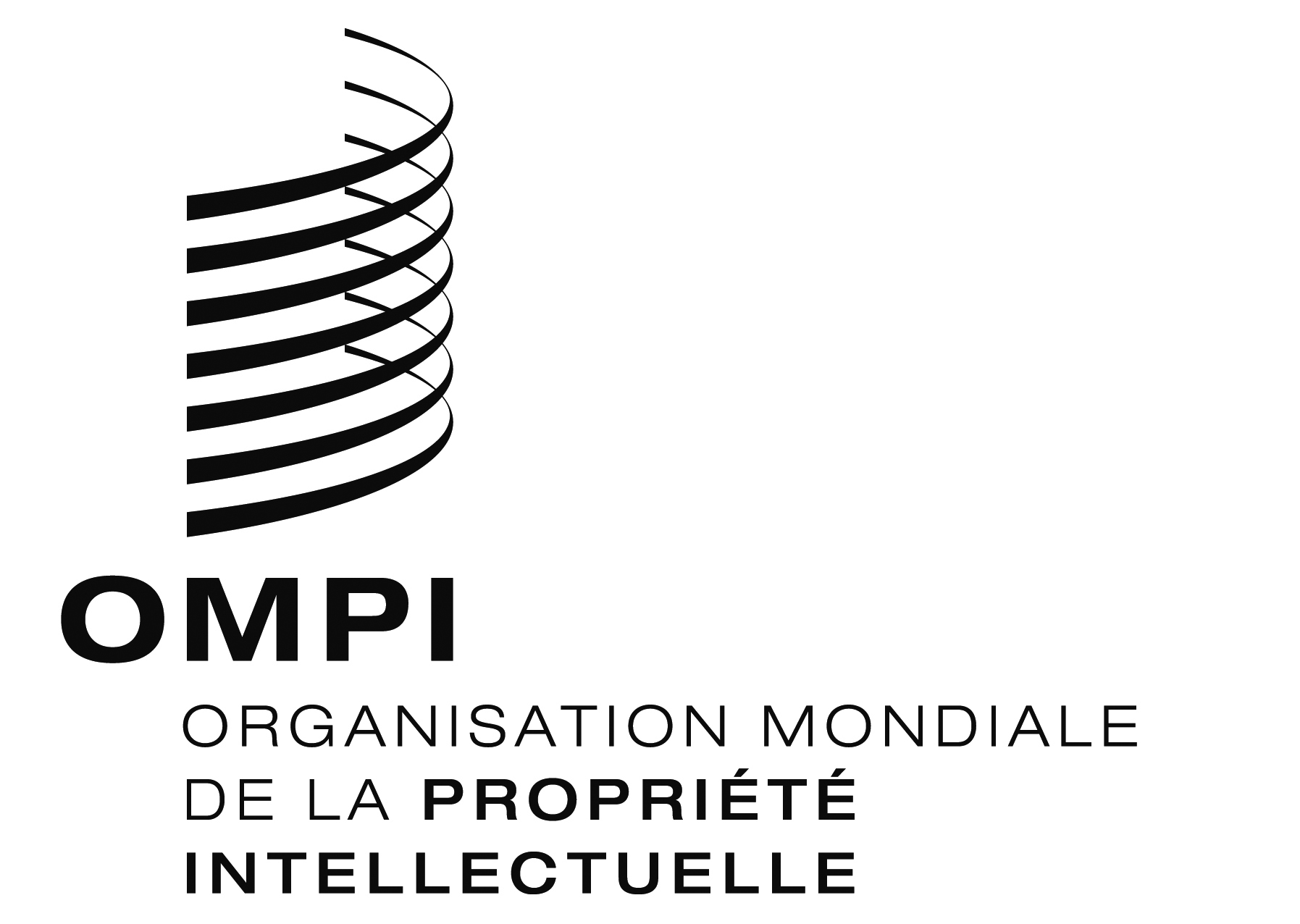 FPCT/WG/8/16 PCT/WG/8/16 PCT/WG/8/16 ORIGINAL : anglaisORIGINAL : anglaisORIGINAL : anglaisDATE : 5 mai 2015DATE : 5 mai 2015DATE : 5 mai 2015MOISFINANCE-
MENTÉVÉNEMENTCONTENUDESCRIPTION ET LIEU
DE L’ÉVÉNEMENTCOORGANISATEUR(S)PAYSPROVENANCE DES PARTICIPANTSCATÉGORIE DE PARTICIPANTNOMBRE DE PARTICIPANTS2014-1Budget ordinaireRéunion internationaleABRéunion portant sur un manuel des procédures en matière de brevets à l’intention des pays d’Amérique centraleOEPM-IMPIRépublique dominicaine (DO)Costa Rica (CR) Saint-Vincent (SV) Guatemala (GT) Honduras (HN) Nicaragua (NI) Panama (PA) République dominicaine (DO) Mexique (MX)Office202014-2Budget ordinaireAtelier et séminaire PCTCRéunion sur les entrées dans la phase nationaleDIGERPIPanama (PA)
Cuba (CU)Panama (PA)
Cuba (CU)Office1502014-3Budget ordinaireAtelier PCTAManifestation consacrée à la propriété intellectuelle à l’université d’État de Moscou (MSU)MSUFédération de Russie (RU)Fédération de Russie (RU)Office + utilisateurs322014-4Budget ordinaireAtelier et séminaire PCTBAtelier PCTLituanie (LT)Lituanie (LT)Office + utilisateurs702014-4Budget ordinaireRéunion internationaleBCRéunion sur la certification qualité et les pratiques recommandées à l’intention des offices récepteurs du PCTUSPTOÉtats-Unis d’Amérique (US)Brésil (BR) Chili (CL) Colombie (CO) Cuba (CU) République dominicaine (DO) Mexique (MX) Pérou (PE) Espagne (ES)Office202014-5Budget ordinaireAtelier PCTABSéminaire sur les brevets et le PCT, PolokwaneCIPCAfrique du Sud (ZA)Afrique du Sud (ZA)Office + utilisateurs502014-5Budget ordinaireAtelier et séminaire PCTABFormation à l’intention des examinateurs de l’OEABOEABFédération de Russie (RU)Arménie (AM) Azerbaïdjan (AZ) Bélarus (BY) Kazakhstan (KZ) Kirghizistan (KG) Fédération de Russie (RU) Tadjikistan (TJ) Turkménistan (TM)Office102014-5Budget ordinaireAtelier et séminaire PCTBMission en Arabie saoudite pour une formation sur les procédures du PCTKACSTArabie saoudite (SA)Arabie saoudite (SA)Office + utilisateurs3002014-5Budget ordinaireAtelier et séminaire PCTBSéminaires de niveau avancé sur le PCT à Nanchang et HangzhouSIPOChine (CN)Chine (CN)Office + utilisateurs2402014-5Budget ordinaireAtelier et séminaire PCTBInvitation à dispenser une formation sur l’utilisation du PCT électroniqueINPI-BRBrésil (BR)Brésil (BR)Office + utilisateurs52014-5Budget ordinaireAtelier et séminaire PCTEPromotion du PCT à Asunción et séminaire sur le PCT à SantiagoDNPI/INAPIChili (CL)
Paraguay (PY)Chili (CL)
Paraguay (PY)Office + utilisateurs502014-6Budget ordinaireVoyage d’étude sur le PCTABAtelier sur le PCT à l’office de la propriété intellectuelle – formation sur l’utilisation du PCT en tant qu’office récepteur et tous les aspects et fonctions connexes, y compris les besoins informatiquesASPACIran (République islamique d’) (IR)Iran (République islamique d’) (IR)Office102014-6Budget ordinaireAtelier PCTABAtelier national sur le PCT et la rédaction des demandes de brevetMadagascar (MG)Madagascar (MG)Office + université/IR (instituts de recherche) + utilisateurs262014-7Fonds fiduciaire/AUAtelier et séminaire PCTEAtelier de formation sur le PCT aux fins de la procédure d’adhésionASPACSingapour (SG)Cambodge (KH)
Myanmar (MM)
République démocratique populaire lao (LA)Office32014-7Fonds fiduciaire/AUAppui aux administrations chargées de la recherche internationale et de l’examen préliminaire international selon le PCTFFormation sur les procédures des administrations chargées de la recherche internationale et de l’examen préliminaire internationalIP AUAustralie (AU)Chili (CL)Office32014-7Fonds fiduciaire/AUAtelier et séminaire PCTBCAtelier sur l’actualité du PCT, avec présentation générale du système ePCT (à la demande de l’Office).ASPACPhilippines (PH)Philippines (PH)Office452014-8Budget ordinaireAtelier et séminaire PCTABSéminaire et formation de l’OMPI sur le Traité de coopération en matière de brevetsZimbabwe (ZW)Zimbabwe (ZW)Office + utilisateurs302014-9Budget ordinaireAtelier et séminaire PCTBSéminaires itinérants sur le PCT (Quito, Cuenca, Guayaquil)IEPIÉquateur (EC)Équateur (EC)Office + utilisateurs2702014-9Budget ordinaireAtelier et séminaire PCTABPrésentation du PCT au Brésil (ANPEI) 2) Présentation du PCT dans le cadre du programme de maîtrise en gestion de la propriété intellectuelleANPEI/OCPIBrésil (BR)
Cuba (CU)Brésil (BR)
Cuba (CU)Office552014-9Budget ordinaireAtelier et séminaire PCTBParticipants à l’atelier du PCT : personnel et utilisateurs de l’office de propriété intellectuelle, chercheurs – sur invitation de l’Office des brevetsASPACMongolie (MN)Mongolie (MN)Office922014-10Budget ordinaireCoopération PCT TICBVisite de coopération technique en IndeInde (IN)Inde (IN)Office82014-10Budget ordinaireAtelier et séminaire PCTCAtelier régional sur l’utilisation du PCT dans les universités et les instituts de rechercheINAPIChili (CL)Tous les États d’Amérique latine et des Caraïbes parties au PCTOffice + université/IR412014-10Budget ordinaireAtelier et séminaire PCTBAtelier PCT sur la coopération avec les organisations régionales d’États membres et sur les activités conjointes du bureau de l’OMPI dans la Fédération de Russie et de ROSPATENTOEABFédération de Russie (RU)Arménie (AM) Azerbaïdjan (AZ) Bélarus (BY) Kazakhstan (KZ) Kirghizistan (KG) Fédération de Russie (RU) Tadjikistan (TJ) Turkménistan(TM)Office2602014-10Budget ordinaireAtelier et séminaire PCTBSéminaire régional sur le PCT pour les pays africains lusophonesARIPOSao Tomé-et-Principe (ST)Sao Tomé-et-Principe (ST)
Angola (AO)
Cabo Verde (CV)
Mozambique (MZ)Office + utilisateurs252014-10Budget ordinaireAtelier et séminaire PCTBSéminaire national de l’OMPI sur le PCTKenya (KE)Kenya (KE)Office + utilisateurs252014-10Budget ordinaireAtelier et séminaire PCTBAtelier PCTBulgarie (BG)Bulgarie (BG)Office + utilisateurs452014-11Budget ordinaireAtelier et séminaire PCTBCSéminaire de niveau avancé sur le PCT organisé par l’OMPI en collaboration avec l’Organisation hellénique de la propriété industrielle (OBI)OBIGrèce (GR)Grèce (GR)Office + utilisateurs352014-11Budget ordinaireAtelier et séminaire PCTCDFormation sur le PCT et introduction au système ePCTKACSTArabie saoudite (SA)Arabie saoudite (SA)Office162014-11Budget ordinaireAtelier et séminaire PCTBSéminaires itinérants sur le PCTSICColombie (CO)Colombie (CO)Office + utilisateurs1562014-11Budget ordinaireAtelier et séminaire PCTBÉtats membres ayant un nombre important de dépôts selon le PCT ou d’entrées dans la phase nationale – Ateliers itinérants sur le PCTASPACInde (IN)Inde (IN)Office + utilisateurs1442014-11Budget ordinaireAtelier et séminaire PCTABSéminaire de l’OMPI sur les brevets et le PCTPACRAZambie (ZM)
Afrique du Sud (ZA)Zambie (ZM)
Afrique du Sud (ZA)Office + utilisateurs452014-11Budget ordinaireVoyage d’étude sur le PCTBFormation sur les procédures du PCT pour fonctionnaires de Chypre, du Kenya, du Lesotho, de Malte, d’Afrique du Sud, de l’ARIPO et de l’OAPIOMPIChypre (CY)
Kenya (KE)
Lesotho (LS)
Malte (MT)
Afrique du Sud (ZA)
ARIPO
OAPIOffice102014-11Budget ordinaireAtelier et séminaire PCTABCJornadas Expo Ingenio 2014, formation sur le système ePCT à l’IMPIIMPIMexique (MX)Mexique (MX)Office + utilisateurs4002014-12Budget ordinaireAtelier et séminaire PCTABAtelier national sur le PCT et la rédaction des demandes de brevetARIPOZimbabwe (ZW)Zimbabwe (ZW)Office + utilisateurs402014-12Budget ordinaireAtelier et séminaire PCTABPrésentation du PCT à l’Academy on Transfer and Commercialization for the Americas, La Paz, BCS, MexiqueMexique (MX)Mexique (MX)Office + utilisateurs252014-12Budget ordinaireMission d’enquête/ d’informationAITU Telecom World, Tous les pays arabesCCGQatar (QA)Qatar (QA)Office + utilisateurs30MOISFINANCE-
MENTÉVÉNEMENTCONTENUDESCRIPTION ET LIEU
DE L’ÉVÉNEMENTCOORGANISATEUR(S)PAYSPROVENANCE DES PARTICIPANTSCATÉGORIE DE PARTICIPANTNOMBRE DE PARTICIPANTS2015-2Budget ordinaireAtelier et séminaire PCTBSéminaire PCT pour le personnel de la Direction générale de l’enregistrement de la propriété industrielle (DIGERPI) DIGERPIPanama (PA)Panama (PA)Office + utilisateurs452015-2Budget ordinaireMission d’information sur le PCT pour administrations chargées de la recherche internationale et de l’examen préliminaire international FVisite consultative à l’Office de la propriété intellectuelle des Philippines concernant la possibilité de nomination en qualité d’administration chargée de la recherche internationale et de l’examen préliminaire internationalIPOPHLPhilippines (PH)Philippines (PH)Office2015-3Budget ordinaireAtelier et séminaire PCTBSéminaire PCT, San JoseIPR-CRCosta Rica (CR)Costa Rica (CR)Utilisateurs562015-3Budget ordinaireMission d’information sur le PCT pour administrations chargées de la recherche internationale et de l’examen préliminaire international FDiscussions avec le groupe de Visegrad (Hongrie, Pologne, République tchèque et Slovaquie) concernant la possibilité de nomination de l’Institut de Visegrad des brevets en qualité d’administration chargée de la recherche internationale et de l’examen préliminaire internationalOffice polonais des brevetsPologne (PL)République tchèque (CZ)Hongrie (HU)Pologne (PL)Slovaquie (SK)Office2015-3Budget ordinaire + Fonds fiduciaire/AUAtelier et séminaire PCTBCDEFormation sous-régionale sur le système du PCT et l’ePCT, organisée par le bureau de l’OMPI à Singapour Bureau de l’OMPI à SingapourSingapour (SG)Brunéi Darussalam (BD)
Indonésie (IN)
Cambodge (KH)
République démocratique populaire lao (LP)
Malaisie (MY)
Myanmar (MN)
Philippines (PH)
Thaïlande (TH)
Viet Nam (VN)
Singapour (SG)Office202015-3Budget ordinaireAtelier et séminaire PCTBRéunion sur le PCT pour les examinateurs de l’Institut national de la propriété industrielle (INPI) INPI-BRBrésil (BR)Brésil (BR)Office112015-3Budget ordinaireAtelier et séminaire PCTABSéminaires itinérants de l’OMPI sur les brevets et le PCT – Cape TownCIPCAfrique du Sud (ZA)Afrique du Sud (ZA)Office + utilisateurs502015-3Budget ordinaireAtelier et séminaire PCTCDAtelier pour offices et utilisateurs sur le système ePCTEstonie (EE)Estonie (EE)Office122015-3Budget ordinaireAtelier et séminaire PCTBDAteliers sur le système de dépôt et le portail ePCT pour les offices, avec l’Institut portugais de la propriété industrielle (INPI)INPIPortugal (PT)Portugal (PT)Office112015-4Budget ordinaireRéunion internationaleABSéminaire sur la protection internationale des inventions, les dessins et modèles industriels, les modèles d’utilité et le Traité de coopération en matière de brevets, à Saint-Pétersbourg, dans le cadre de la Journée de la propriété intellectuelle 2015Fédération de Russie (RU)Fédération de Russie (RU)Utilisateurs2015-4Budget ordinaireAtelier et séminaire PCTBSéminaire de L’OMPI sur le PCTMozambique (MZ)Mozambique (MZ)Office + utilisateurs2015-4Budget ordinaireRéunion internationaleABRéunion sur la certification qualité et les pratiques recommandées à l’intention des offices récepteurs du PCT et Congrès international sur la propriété industrielle (OCPI) – La HavaneOCPICuba (CU)Brésil (BR)
Cuba (CU)
Chili (CL)
Colombie (CO)
République dominicaine (DO)
Mexique (MX)
Pérou (PE)
Espagne (ES)
États-Unis d’Amérique (US)Office2015-4Budget ordinaireAtelier et séminaire PCTABAtelier sur le PCT pour États membres envisageant d’adhérer au PCTDjibouti (DJ)Djibouti (DJ)Office + utilisateurs2015-5Budget ordinaireAtelier et séminaire PCTBDAtelier sur le système ePCT pour personnel et utilisateurs de l’officeTurquie (TR)Turquie (TR)Office + utilisateurs2015-5Budget ordinaireAtelier et séminaire PCTABAtelier PCTZimbabwe (ZW)Zimbabwe (ZW)Utilisateurs2015-5Budget ordinaireAtelier et séminaire PCTBCAtelier sur le PCT à NovossibirskFédération de Russie (RU)Fédération de Russie (RU)Utilisateurs2015-5Budget ordinaireAtelier et séminaire PCTBCAtelier sur le système ePCT pour personnel et utilisateurs de l’officeHongrie (HU)Hongrie (HU)Office + utilisateurs2015-5Budget ordinaireAtelier et séminaire PCTABAteliers sur le système de dépôt et le portail ePCT pour les offices, avec des entreprises et la Commission de la propriété intellectuelle (CIPC) – PretoriaCIPCAfrique du Sud (ZA)Afrique du Sud (ZA)Office + utilisateurs2015-5Budget ordinaireAtelier et séminaire PCTBCFormation sur les procédures à suivre en qualité d’office récepteur, Institut mexicain de la propriété industrielle (IMPI)Mexique (MX)Costa Rica (CR)
Cuba (CU)
République dominicaine (DO)
Guatemala (GT)
Honduras (HN)
Nicaragua (NI)
Panama (PA)
El Salvador (SV)
Espagne (ES)Office2015-5Budget ordinaireAtelier et séminaire PCTEAtelier sur le PCT pour États membres envisageant d’adhérer au PCTJordanie (JO)Jordanie (JO)Office + utilisateurs2015-6Budget ordinaireAtelier et séminaire PCTABÉvénement de sensibilisation au PCT au “village des jeunes entreprises” de SkolkovoFédération de Russie (RU)Fédération de Russie (RU)Utilisateurs2015-6Budget ordinaireAtelier et séminaire PCTBD Séminaires régionaux itinérants sur le PCT et le système ePCT.  Brésil, Chili et Pérou.  ASIPIBrésil (BR)
Chili (CL)
Pérou (PE)Brésil (BR)
Chili (CL)
Pérou (PE)Office + utilisateurs2015-6Budget ordinaireAtelier et séminaire PCTBVisites d’utilisateurs et séminaires de niveau avancéSIPOChine (CN)Chine (CN)Office + utilisateurs2015-7Budget ordinaireAtelier et séminaire PCTBDAteliers sur le système de dépôt et le portail ePCT pour les officesDIPThaïlande (TH)Thaïlande (TH)Office2015-10Budget ordinaireAtelier et séminaire PCTBCSéminaires régionaux itinérants sur le PCT et le système ePCT.ASIPIÉtats membres de l’ASIPIÉtats membres de l’ASIPIUtilisateurs2015-10Budget ordinaireAppui aux administrations chargées de la recherche internationale et de l’examen préliminaire international selon le PCTFAtelier PCTChili (CL)Chili (CL)Office2015-11Budget ordinaireAtelier et séminaire PCTBCAtelier PCT régional pour tous les pays arabesÉgypte (EG)Algérie (DZ)
Bahreïn (BH)
Comores (KM)
Djibouti (DJ)
Égypte (EG)
Iraq (IQ)
Jordanie (JO)
Koweït (KW)
Libye (LY)
Mauritanie (MR)
Maroc (MA)
Oman (OM)
Qatar (QA)
Arabie saoudite (SA)
Somalie (SO)
Soudan (SD)
République arabe syrienne (SY)
Tunisie (TN)
Émirats arabes unis (AE)
Yémen (YE)Office2015- À déterminerBudget ordinaireAtelier et séminaire PCTBDFormation de niveau avancé sur le PCT – Traitement de l’entrée dans la phase nationaleThaïlande (TH)Thaïlande (TH)Office2015- À déterminerBudget ordinaireVoyage d’étude sur le PCTEVoyage d’étude sur le PCT dans un autre office du PCTIran (République islamique d’) (IR)Iran (République islamique d’) (IR)Office2015- À déterminerBudget ordinaireAutreABAtelier PCTBhoutan (BT)Bhoutan (BT)Office2015- À déterminerBudget ordinaireAtelier et séminaire PCTBCPrésentation du PCT à l’Academy on Transfer and Commercialization for the Americas, La Paz, BCS, MexiqueMexique (MX)Mexique (MX)Office + utilisateurs2015- À déterminerBudget ordinaireAtelier et séminaire PCTBCAtelier et séminaire PCTPérou (PE)Pérou (PE)Office + utilisateurs2015- À déterminerFIT-ES 50%AutreBCSéminaire régional sur le PCT à l’intention des pays d’Amérique latine et des CaraïbesÉquateur (EC)Brésil (BR)
Colombie (CO)
Costa Rica (CR)
Cuba (CU)
République dominicaine (DO)
Équateur (EC) 
El Salvador (SV)
Guatemala (GT)
Honduras (HN)
Mexique (MX) 
Nicaragua (NI)
Panama (PA)
Pérou (PE)
Espagne (ES)Office2015- À déterminerBudget ordinaireAtelier et séminaire PCTBCFormation sur les procédures à suivre en qualité d’office récepteurMexique (MX)Cuba (MX)
Costa Rica (CR)
République dominicaine (DO)
Guatemala (GT)
Honduras (HN)
Nicaragua (NI)
Panama (PA)
El Salvador (SV)Office2015- À déterminerBudget ordinaireAtelier et séminaire PCTBCAtelier PCTMaroc (MA)Maroc (MA)Office + utilisateurs2015- À déterminerBudget ordinaireAtelier et séminaire PCTEAtelier sur le PCT pour États membres envisageant d’adhérer au PCTKoweït (KW)Koweït (KW)Office + utilisateurs2015- À déterminerBudget ordinaireAtelier et séminaire PCTBCFormation à l’intention des examinateursAfrique du Sud (ZA)Afrique du Sud (ZA)Office2015- À déterminerBudget ordinaireAtelier et séminaire PCTABAtelier sur le PCT et la rédaction de brevetsOuganda (UG)Ouganda (UG)Office + utilisateurs2015- À déterminerBudget ordinaireAtelier et séminaire PCTABAtelier PCTGuinée (GN)Guinée (GN)Office + utilisateurs2015- À déterminerBudget ordinaireAtelier et séminaire PCTABAtelier PCTSénégal (SN)Sénégal (SN)Office + utilisateurs2015- À déterminerBudget ordinaireAtelier et séminaire PCTEAtelier sur le PCT pour États membres envisageant d’adhérer au PCTRépublique démocratique du Congo (CD)République démocratique du Congo (CD)Office + utilisateurs2015- À déterminerBudget ordinaireAtelier et séminaire PCTABAtelier PCT sur la coopération avec les organisations régionales d’États membresOAPI (OA)OAPI (OA)Office2015- À déterminerBudget ordinaireAtelier et séminaire PCTEAssistance aux pays envisageant d’adhérer au PCTBurundi (BI)
Cabo Verde (CV)
Éthiopie (ET)Burundi (BI)
Cabo Verde (CV)
Éthiopie (ET)Office2015- À déterminerBudget ordinaireAtelier et séminaire PCTBCFormation des examinateurs – Atelier PCT (à l’USPTO)USPTOÉtats-Unis d’Amérique (US)Ghana (GH)
Zimbabwe (ZW)
Ouganda (UG)Office + utilisateurs2015- À déterminerBudget ordinaireAppui aux administrations chargées de la recherche internationale et de l’examen préliminaire international selon le PCTFAtelier PCTPhilippines (PH)Philippines (PH)Office2015- À déterminerBudget ordinaireAppui aux administrations chargées de la recherche internationale et de l’examen préliminaire international selon le PCTFAtelier PCTSingapour (SG)Singapour (SG)Office2015- À déterminerBudget ordinaireAppui aux administrations chargées de la recherche internationale et de l’examen préliminaire international selon le PCTFFormation des examinateursÀ déterminerRépublique tchèque (CZ)
Hongrie (HU)
Pologne (PL)
Slovaquie (SK)Office2015- À déterminerBudget ordinaireAtelier et séminaire PCTBCAtelier et séminaire PCTCuba (CU)Cuba (CU)Office + utilisateurs2015- À déterminerBudget ordinaireVoyage d’étude sur le PCTBCAtelier et séminaire PCTGrenade (GD)Grenade (GD)Office + utilisateurs2015- À déterminerBudget ordinaireAtelier et séminaire PCTBCFormation sur le PCTAntigua-et-Barbuda (AG)Antigua-et-Barbuda (AG)Office + utilisateurs2015- À déterminerBudget ordinaireAtelier et séminaire PCTBCSéminaire sur le PCTRépublique dominicaine (DO)République dominicaine (DO)Office + utilisateurs2015- À déterminerBudget ordinaireAtelier et séminaire PCTBCSéminaire sur le PCTTrinité-et-Tobago (TT)Trinité-et-Tobago (TT)Office + utilisateurs2015- À déterminerBudget ordinaireAtelier et séminaire PCTBCRéunion portant sur un manuel des procédures en matière de brevets à l’intention des pays d’Amérique centraleÀ déterminerCosta Rica (CR)
Guatemala (GT)
Honduras (HN)
Nicaragua (NI)
Panama (PA)
République dominicaine (DO)
Mexique (MX)Office2015- À déterminerBudget ordinaireAtelier et séminaire PCTBCAtelier PCTParaguay (PY)Paraguay (PY)Office + utilisateurs2015- À déterminerBudget ordinaireAtelier et séminaire PCTBCÉcole des brevets de SkolkovoFédération de Russie (RU)Fédération de Russie (RU)Office + utilisateurs2015- À déterminerBudget ordinaireAtelier et séminaire PCTBCAtelier PCTBélarus (BY)Bélarus (BY)Office + utilisateurs2015- À déterminerBudget ordinaireAtelier et séminaire PCTBCAtelier PCTTurkménistan (TM)Turkménistan (TM)Office + utilisateurs2015- À déterminerBudget ordinaireAtelier et séminaire PCTBCAtelier PCTRépublique tchèque (CZ)République tchèque (CZ)Office + utilisateurs2015- À déterminerBudget ordinaireAtelier et séminaire PCTBCFormation sur le PCTOEABFédération de Russie (RU)Arménie (AM)
Azerbaïdjan (AZ)
Bélarus (BY)
Kazakhstan (KZ)
Kirghizistan (KG)
Fédération de Russie (RU)
Tadjikistan (TJ)Turkménistan (TM)Office2015- À déterminerBudget ordinaireAtelier et séminaire PCTBCSéminaire sous-régional sur le PCTKazakhstan (KZ)
Kirghizistan (KG)
Ouzbékistan (UZ)
Tadjikistan (TJ)Kazakhstan (KZ)Office